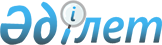 О бюджете сельского округа М.Шаменов на 2022-2024 годы
					
			С истёкшим сроком
			
			
		
					Решение Жалагашского районного маслихата Кызылординской области от 29 декабря 2021 года № 13-15. Прекращено действие в связи с истечением срока
      В соответствии с пунктом 2 статьи 75 Бюджетного кодекса Республики Казахстан и пунктом 2-7 статьи 6 Закона Республики Казахстан "О местном государственном управлении и самоуправлении в Республике Казахстан" Жалагашский районный маслихат РЕШИЛ:
      1. Утвердить бюджет сельского округа М.Шаменов на 2022 – 2024 годы согласно приложениям 1, 2 и 3 к настоящему решению соответственно, в том числе на 2022 год в следующих объемах:
      1) доходы – 326 559,1 тысяч тенге, в том числе:
      налоговые поступления – 1 065 тысяч тенге;
      неналоговые поступления – 88 тысяч тенге;
      поступления от продажи основного капитала – 0;
      поступления трансфертов – 325 406,1 тысяч тенге;
      2) затраты – 328 245,9 тысяч тенге;
      3) чистое бюджетное кредитование – 0;
      бюджетные кредиты – 0;
      погашение бюджетных кредитов – 0;
      4) сальдо по операциям с финансовыми активами – 0;
      приобретение финансовых активов – 0;
      поступления от продажи финансовых активов государства – 0;
      5) дефицит (профицит) бюджета – 1686,8 тысяч тенге;
      6) финансирование дефицита (использование профицита) бюджета – -1686,8 тысяч тенге;
      поступление займов – 0;
      погашение займов – 0;
      используемые остатки бюджетных средств – 1686,8 тысяч тенге.
      Сноска. Пункт 1 - в редакции решения Жалагашского районного маслихата Кызылординской области от 14.12.2022 № 29-2 (вводится в действие с 01.01.2022).


      2. Настоящее решение вводится в действие с 1 января 2022 года и подлежит официальному опубликованию. Бюджет сельского округа М.Шаменов на 2022 год
      Сноска. Приложение 1 - в редакции решения Жалагашского районного маслихата Кызылординской области от 14.12.2022 № 29-2 (вводится в действие с 01.01.2022). Бюджет сельского округа М. Шаменов на 2023 год Бюджет сельского округа М. Шаменов на 2024 год
					© 2012. РГП на ПХВ «Институт законодательства и правовой информации Республики Казахстан» Министерства юстиции Республики Казахстан
				
      Секретарь Жалагашского районного маслихата 

Курманбаева Г.
Приложение 1 к решению
Жалагашского районного маслихата
от 29 декабря 2021 года № 13-15
Категория
Категория
Категория
Категория
Сумма, 
тысяч тенге
Класс
Класс
Класс
Сумма, 
тысяч тенге
Подкласс
Подкласс
Сумма, 
тысяч тенге
Наименование
Сумма, 
тысяч тенге
Доходы
326559,1
1
Налоговые поступления
1065
1
Подоходный налог
0
Индивидуальный подоходный налог
0
04
Hалоги на собственность
1065
1
Hалоги на имущество
12
3
Земельный налог
87
4
Hалог на транспортные средства
966
2
Неналоговые поступления
88
01
Доходы от государственной собственности
0
5
Доходы от аренды имущества, находящегося в государственной собственности
0
06
Прочие неналоговые поступления
88
1
Прочие неналоговые поступления
88
3
Поступления от продажи основного капитала
0
01
Продажа государственного имущества, закрепленного за государственными учреждениями
0
1
Продажа государственного имущества, закрепленного за государственными учреждениями
0
4
Поступления трансфертов
325406,1
02
Трансферты из вышестоящих органов государственного управления
325406,1
3
Трансферты из районного (города областного значения) бюджета
325406,1
Функциональная группа
Функциональная группа
Функциональная группа
Функциональная группа
Сумма, 
тысяч тенге
Администратор бюджетных программ
Администратор бюджетных программ
Администратор бюджетных программ
Сумма, 
тысяч тенге
Программа
Программа
Сумма, 
тысяч тенге
Наименование
Сумма, 
тысяч тенге
Затраты
328245,9
01
Государственные услуги общего характера
35732
124
Аппарат акима города районного значения, села, поселка, сельского округа
35732
001
Услуги по обеспечению деятельности акима города районного значения, села, поселка, сельского округа
35658
053
Управление коммунальным имущестом города районного значения, села, поселка, селского округа
74
07
Жилищно-коммунальное хозяйство
4589,9
124
Аппарат акима города районного значения, села, поселка, сельского округа
4589,9
008
Освещение улиц населенных пунктов
1414
009
Обеспечение санитарии населенных пунктов
400,5
011
Благоустройство и озеленение населенных пунктов
2775,4
08
Культура, спорт, туризм и информационное пространство
26808
124
Аппарат акима города районного значения, села, поселка, сельского округа
26808
006
Поддержка культурно-досуговой работы на местном уровне
26808
12
Транспорт и коммуникации
2809,8
124
Аппарат акима города районного значения, села, поселка, сельского округа
2809,8
012
Стройтельсво и реконструкция автомобильных дорог в городах районного значения, селах, посельках, сельских округах
653,8
045
Капитальный и средний ремонт автомобильных дорог районного значения
2156
13
Прочие
258280,1
124
Аппарат акима города районного значения, села, поселка, сельского округа
258280,1
040
Реализация мероприятий для решения вопросов обустройства населенных пунктов в реализацию мер по содействию экономическому развитию регионов в рамках Программы развития регионов до 2025 года
1960
057
Реализация мероприятий по социальной и инженерной инфраструктуре в сельских населенных пунктах в рамках проекта "Ауыл-Ел бесігі"
256320,1
15
Трансферты
26,1
124
Аппарат акима города районного значения, села, поселка, сельского округа
26,1
048
Возврат неиспользованных (недоиспользованных) целевых трансфертов
26,1
Дефицит (профицит) бюджета
1686,8
Финансирование дефицита (использование профицита) бюджета
-1686,8
8
Используемые остатки бюджетных средств
1686,8
1
Свободные остатки бюджетных средств
1686,8Приложение 2 к решению
Жалагашского районного маслихата
от 29 декабря 2021 года № 13-15 
Категория
Категория
Категория
Категория
Сумма, 
тысяч тенге
Класс
Класс
Класс
Сумма, 
тысяч тенге
Подкласс
Подкласс
Сумма, 
тысяч тенге
Наименование
Сумма, 
тысяч тенге
Доходы
50 107
1
Налоговые поступления
887
1
Подоходный налог
39
Индивидуальный подоходный налог
39
04
Hалоги на собственность
848
1
Hалоги на имущество
15
3
Земельный налог
945
4
Hалог на транспортные средства
739
2
Неналоговые поступления
88
01
Доходы от государственной собственности
0
5
Доходы от аренды имущества, находящегося в государственной собственности
0
06
Прочие неналоговые поступления
88
1
Прочие неналоговые поступления
88
3
Поступления от продажи основного капитала
0
01
Продажа государственного имущества, закрепленного за государственными учреждениями
0
1
Продажа государственного имущества, закрепленного за государственными учреждениями
0
4
Поступления трансфертов
49132
02
Трансферты из вышестоящих органов государственного управления
49132
3
Трансферты из районного (города областного значения) бюджета
49132
Функциональная группа
Функциональная группа
Функциональная группа
Функциональная группа
Сумма, 
тысяч тенге
Администратор бюджетных программ
Администратор бюджетных программ
Администратор бюджетных программ
Сумма, 
тысяч тенге
Программа
Программа
Сумма, 
тысяч тенге
Наименование
Сумма, 
тысяч тенге
Затраты
50 107
01
Государственные услуги общего характера
22 255
124
Аппарат акима города районного значения, села, поселка, сельского округа
22 255
001
Услуги по обеспечению деятельности акима города районного значения, села, поселка, сельского округа
22 255
07
Жилищно-коммунальное хозяйство
2 086
124
Аппарат акима города районного значения, села, поселка, сельского округа
2 086
008
Освещение улиц населенных пунктов
842
009
Обеспечение санитарии населенных пунктов
229
011
Благоустройство и озеленение населенных пунктов
1 015
08
Культура, спорт, туризм и информационное пространство
23 566
124
Аппарат акима города районного значения, села, поселка, сельского округа
23 566
006
Поддержка культурно-досуговой работы на местном уровне
23 566
13
Прочие
2 200
124
Аппарат акима города районного значения, села, поселка, сельского округа
2 200
040
Реализация мероприятий для решения вопросов обустройства населенных пунктов в реализацию мер по содействию экономическому развитию регионов в рамках Программы развития регионов до 2025 года
2 200
Дефицит (профицит) бюджета
0
Финансирование дефицита (использование профицита) бюджета
0
8
Используемые остатки бюджетных средств
0
1
Свободные остатки бюджетных средств
0Приложение 3 к решению
Жалагашского районного маслихата
от 29 декабря 2021 года № 13-15 
Категория
Категория
Категория
Категория
Сумма, 
тысяч тенге
Класс
Класс
Класс
Сумма, 
тысяч тенге
Подкласс
Подкласс
Сумма, 
тысяч тенге
Наименование
Сумма, 
тысяч тенге
Доходы
50 107
1
Налоговые поступления
887
1
Подоходный налог
39
Индивидуальный подоходный налог
39
04
Hалоги на собственность
848
1
Hалоги на имущество
15
3
Земельный налог
945
4
Hалог на транспортные средства
739
2
Неналоговые поступления
88
01
Доходы от государственной собственности
0
5
Доходы от аренды имущества, находящегося в государственной собственности
0
06
Прочие неналоговые поступления
88
1
Прочие неналоговые поступления
88
3
Поступления от продажи основного капитала
0
01
Продажа государственного имущества, закрепленного за государственными учреждениями
0
1
Продажа государственного имущества, закрепленного за государственными учреждениями
0
4
Поступления трансфертов
49132
02
Трансферты из вышестоящих органов государственного управления
49132
3
Трансферты из районного (города областного значения) бюджета
49132
Функциональная группа
Функциональная группа
Функциональная группа
Функциональная группа
Сумма, 
тысяч тенге
Администратор бюджетных программ
Администратор бюджетных программ
Администратор бюджетных программ
Сумма, 
тысяч тенге
Программа
Программа
Сумма, 
тысяч тенге
Наименование
Сумма, 
тысяч тенге
Затраты
50 107
01
Государственные услуги общего характера
22 255
124
Аппарат акима города районного значения, села, поселка, сельского округа
22 255
001
Услуги по обеспечению деятельности акима города районного значения, села, поселка, сельского округа
22 255
07
Жилищно-коммунальное хозяйство
2 086
124
Аппарат акима города районного значения, села, поселка, сельского округа
2 086
008
Освещение улиц населенных пунктов
842
009
Обеспечение санитарии населенных пунктов
229
011
Благоустройство и озеленение населенных пунктов
1 015
08
Культура, спорт, туризм и информационное пространство
23 566
124
Аппарат акима города районного значения, села, поселка, сельского округа
23 566
006
Поддержка культурно-досуговой работы на местном уровне
23 566
13
Прочие
2 200
124
Аппарат акима города районного значения, села, поселка, сельского округа
2 200
040
Реализация мероприятий для решения вопросов обустройства населенных пунктов в реализацию мер по содействию экономическому развитию регионов в рамках Программы развития регионов до 2025 года
2 200
Дефицит (профицит) бюджета
0
Финансирование дефицита (использование профицита) бюджета
0
8
Используемые остатки бюджетных средств
0
1
Свободные остатки бюджетных средств
0